Responsável Técnico:-------------------------------------------Francineuma Alves de SousaAssistente SocialCRESS 63167                                                           RELATÓRIOS DE ATIVIDADES                                                           RELATÓRIOS DE ATIVIDADES                                                           RELATÓRIOS DE ATIVIDADES                                                           RELATÓRIOS DE ATIVIDADESÓRGÃO EXECUTOR:Associação dos Legionários de CristoCOMPLEXIDADE DA PROTEÇÃO SOCIAL: BásicaCOMPLEXIDADE DA PROTEÇÃO SOCIAL: BásicaCOMPLEXIDADE DA PROTEÇÃO SOCIAL: BásicaMÊS DE REFERÊNCIA: DEZEMBROMÊS DE REFERÊNCIA: DEZEMBROMÊS DE REFERÊNCIA: DEZEMBROMÊS DE REFERÊNCIA: DEZEMBRODescrição do Serviço/ BenefícioPúblico AlvoNº de AtendidosNº de AtendidosDescrição do Serviço/ BenefícioPúblico AlvoServiço de Convivência e Fortalecimento de Vínculo Crianças e adolescentesProgramada195Serviço de Convivência e Fortalecimento de Vínculo Crianças e adolescentesExecutada262O mês de Dezembro  as ações foram planejadas e desenvolvidas voltada para confraternização natalina, para assim fortalecer vínculos familiares e incentivo  a socialização e convivência comunitária.A Oficina Preparatória de Formação ao Mercado de Trabalho Auxiliar Administrativo, Marketing e Vendas segue  presencial com orientador em sala seguindo o Plano de Trabalho.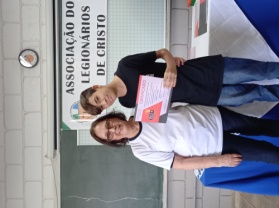 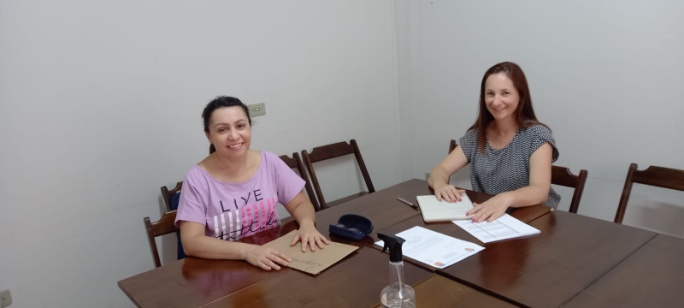 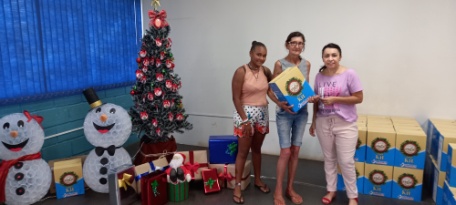 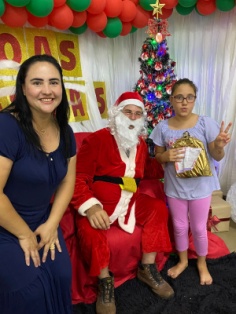 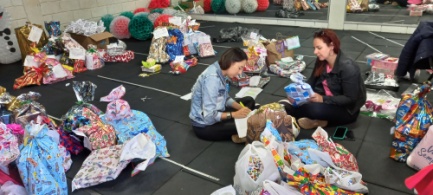 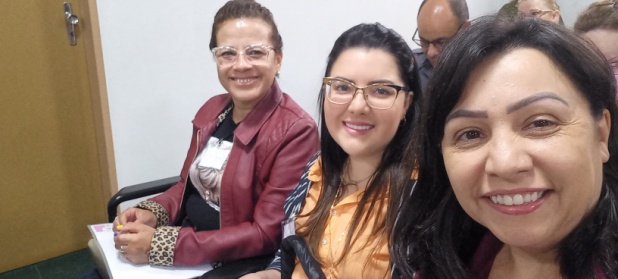 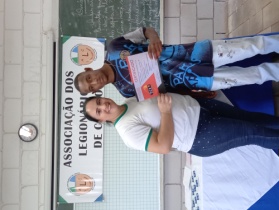 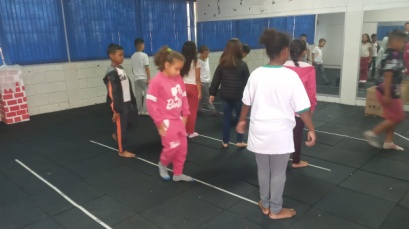 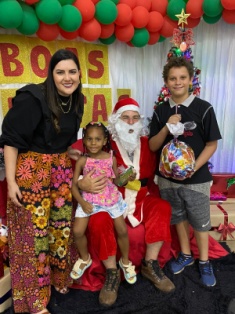 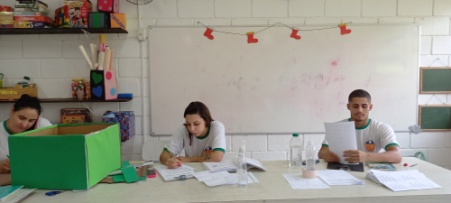 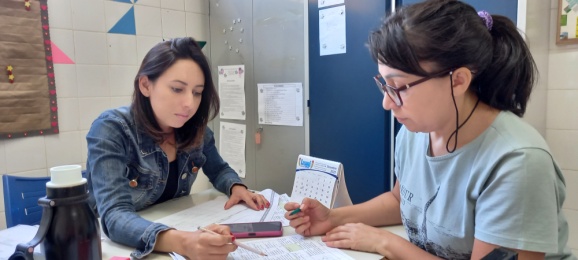 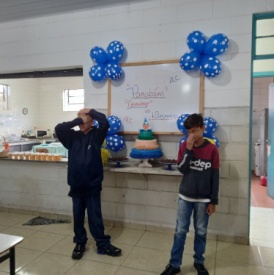 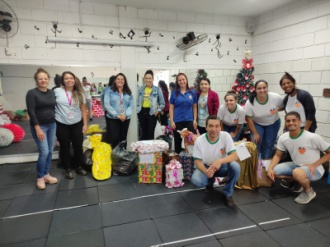 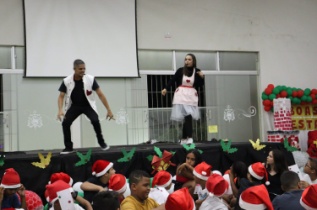 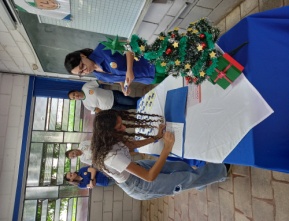 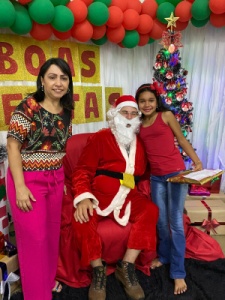 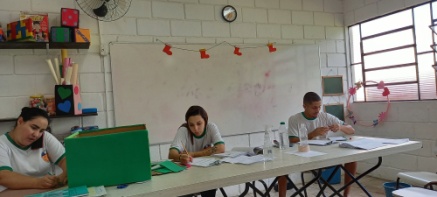 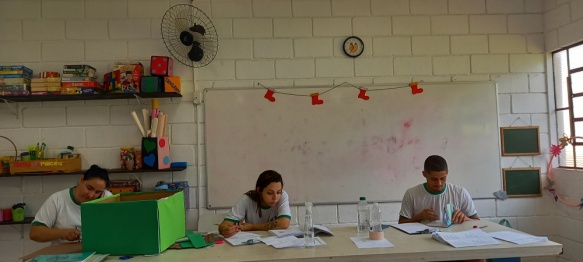 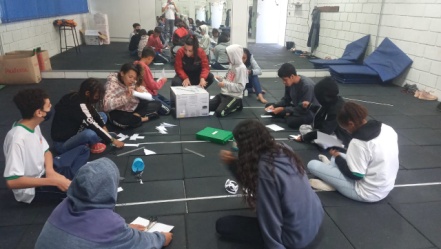 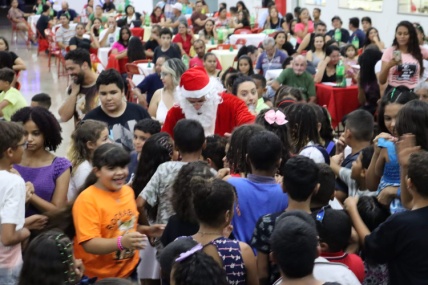 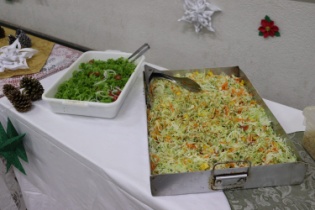 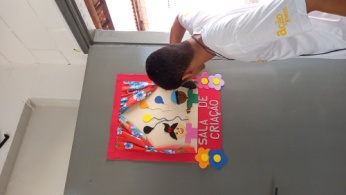 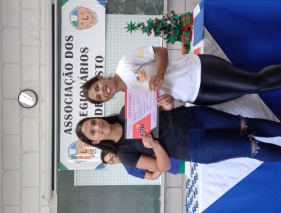 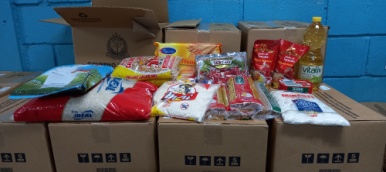 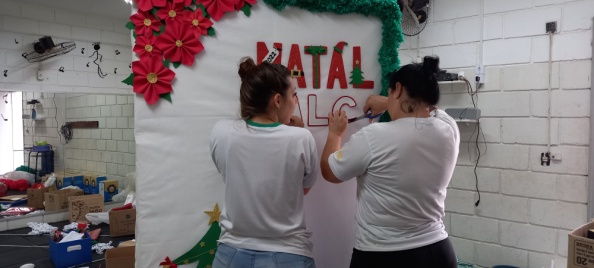 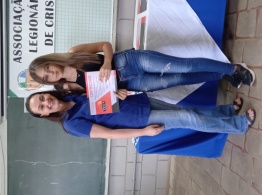 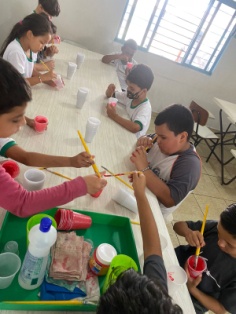 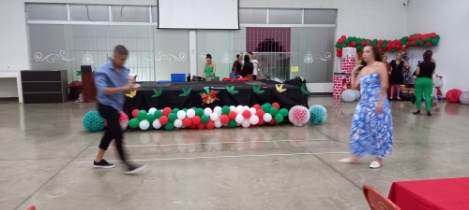 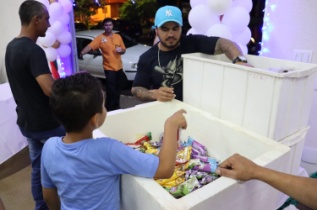 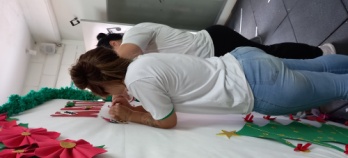 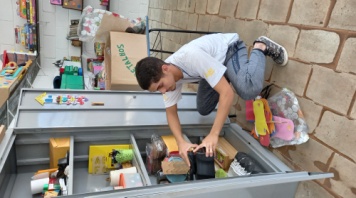 